                                     Science                     FLE Y3/4                    Sound                                     Science                     FLE Y3/4                    Sound                                     Science                     FLE Y3/4                    Sound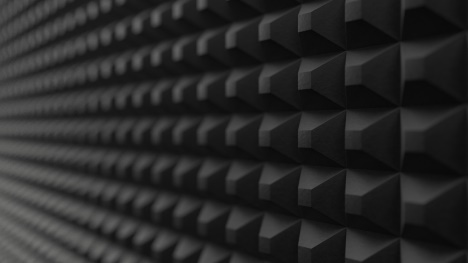 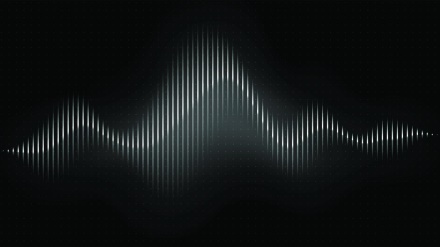 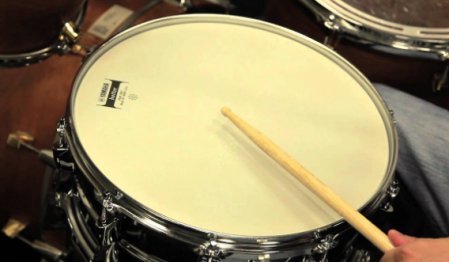 Our Endpoint